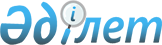 Об утверждении Правил проведения конкурса на получение права на телевизионное и (или) радиовещание в Республике Казахстан
					
			Утративший силу
			
			
		
					Приказ Министра культуры, информации и общественного согласия Республики Казахстан от 12 февраля 2002 года № 32. Зарегистрирован в Министерстве юстиции Республики Казахстан 14 февраля 2002 года № 1751. Утратил силу приказом Министра культуры и информации Республики Казахстан от 31 мая 2012 года № 75      Сноска. Утратил силу приказом Министра культуры и информации РК от 31.05.2012 № 75.      Сноска. Заголовок с изменением, внесенным приказом Министра связи и информации РК от 27.09.2010 № 251 (вводится в действие по истечении десяти календарных дней после его первого официального опубликования).      В целях повышения эффективности использования ограниченного государственного ресурса - радиочастотного спектра, выделяемого для целей наземного телерадиовещания, более полного удовлетворения потребностей населения в телерадиопрограммах и во исполнение пункта 2 постановления Правительства Республики Казахстан P020203_ "О создании Комиссии по проведению конкурсов на получение права на наземное телерадиовещание в Республике Казахстан" от 11 февраля 2002 года N 203 приказываю:   

      1. Утвердить прилагаемые Правила проведения конкурса на получение права на телевизионное и (или) радиовещание в Республике Казахстан.

      Сноска. Пункт 1 с изменением, внесенным приказом Министра связи и информации РК от 27.09.2010 № 251 (вводится в действие по истечении десяти календарных дней после его первого официального опубликования).

      2. Настоящий приказ вводится в действие со дня государственной регистрации в Министерстве юстиции Республики Казахстан. 



      3. Контроль за исполнением настоящего приказа возложить на Комитет информации и архивов Министерства культуры и информации Республики Казахстан. 

      Сноска. Пункт 3 в редакции приказа Министра культуры и информации РК от 18.05.2009 N 69 .           И.о. Министра 

     культуры, информации и 

     общественного согласия              Согласовано 

         Первый Вице-Министр  

     транспорта и коммуникаций РК 

                                                   Утверждены 

                                          приказом Министра культуры, 

                                          информации и общественного                                                 согласия Республики Казахстан 

                                          от 12 февраля 2002 г. N 32  Правила

проведения конкурса на получение права на телевизионное

и (или) радиовещание в Республике Казахстан      Сноска. В заголовке и по всему тексту слова "наземное телерадиовещание", "наземного телерадиовещания" заменены словами  "телевизионное и (или) радиовещание" приказом Министра связи и информации РК от 27.09.2010 № 251 (вводится в действие по истечении десяти календарных дней после его первого официального опубликования). 

1. Общие положения

      1. Настоящие Правила проведения конкурса на получение права на телевизионное и (или) радиовещание в Республике Казахстан (далее – Правила) разработаны в соответствии с подпунктом 3) статьи 4-3 Закона Республики Казахстан "О средствах массовой информации" и определяют условия проведения конкурса на получение права на телевизионное и (или) радиовещание (далее – конкурс) и участия в нем физических и юридических лиц.

      Сноска. Пункт 1 в редакции приказа Министра связи и информации РК от 27.09.2010 № 251 (вводится в действие по истечении десяти календарных дней после его первого официального опубликования).



      2. Решение о проведении конкурса принимает Комитет информации и архивов Министерства связи и информации Республики Казахстан (далее - уполномоченный орган). Рассмотрение заявок физических и юридических лиц (далее – Претендент) на участие в конкурсе и принятие решений по определению победителей осуществляется Комиссией по проведению конкурсов на получение право на телевизионное и (или) радиовещание в Республике Казахстан (далее – Комиссия), созданной Правительством Республики Казахстан. 

      Сноска. Пункт 2 с изменениями, внесенными приказами Министра культуры и информации РК от 18.05.2009 N 69; Министра связи и информации РК от 27.09.2010 № 251 (вводится в действие по истечении десяти календарных дней после его первого официального опубликования). 

 2. Подготовка к проведению конкурса

      3. Организатором проведения конкурса выступает уполномоченный орган. 



      4. Информационное сообщение о дате и условиях проведения конкурса публикуется в республиканских средствах массовой информации за тридцать календарных дней до дня его проведения. 

      Информационное сообщение включает в себя следующие сведения: 

      1) время, дату и место проведения конкурса; 

      2) данные о радиочастотном номинале, выделяемом для организации телевизионного и (или) радиовещания, и условиях его использования с указанием наименований населенных пунктов/территории; 

      3) место приема заявок и получения документов, творческих, технических, финансовых и иных требований по использованию конкретного номинала частоты и другой дополнительной информации о конкурсе, срока окончания приема заявок и перечень документов, необходимых для участия в конкурсе; 

      4) исключен приказом Министра культуры и информации РК от 18.05.2009 N 69 ; 

      5) исключен приказом Министра культуры и информации РК от 18.05.2009 N 69 . 

      Сноска. Пункт 4 с изменениями, внесенными приказом Министра культуры и информации РК от 18.05.2009 N 69 . 



      5. Исключен приказом Министра культуры и информации РК от 18.05.2009 N 69.  

 3. Условия участия и порядок проведения конкурса      Сноска. Глава 3 в редакции - приказом Министра культуры, информациии и спорта РК от 10 ноября 2005 года N 286 (вводится в действие со дня официального опубликования). 

      6. К участию в конкурсе допускаются Претенденты, своевременно подавшие заявку и представившие надлежащим образом оформленные документы в соответствии с настоящими Правилами. 



      7. Заявка на участие в конкурсе, подаваемая Претендентом, выражает его намерение принять участие в конкурсе на условиях, установленных настоящими Правилами и опубликованных в информационном сообщении о проведении конкурса. Прием заявок с прилагаемыми к ним документами начинается со дня опубликования информационного сообщения и заканчивается за десять календарных дней до дня проведения конкурса. 

      Сноска. Пункт 7 с изменениями, внесенными приказом Министра культуры и информации РК от 18.05.2009 N 69 . 



      8. Претенденты на участие в конкурсе обращаются за необходимыми разъяснениями по любому из пунктов конкурсных условий в рабочий орган Комиссии - Комитет информации и архивов Министерства связи и информации Республики Казахстан.

      Сноска. Пункт 8 в редакции приказа Министра связи и информации РК от 27.09.2010 № 251 (вводится в действие по истечении десяти календарных дней после его первого официального опубликования).



      9. До даты окончания приема заявок на участие в конкурсе Претендент имеет право отозвать зарегистрированную заявку путем письменного уведомления уполномоченного органа. 



      10. В случае подачи заявки на участие в конкурсе представителем Претендента, он должен предъявить надлежащим образом оформленную доверенность, удостоверяющую его право действовать от имени Претендента. 



      11. Заявки на участие в конкурсе и прилагаемые к ним документы, поступившие после истечения срока приема заявок, указанного в информационном сообщении о проведении конкурса, не принимаются. Отметка об отказе в принятии заявки с указанием его причины делается лицом, осуществляющим прием документов, на представленных документах. 



      12. Претендент не допускается к участию в конкурсе в случаях, если: 

      1) представленные документы не отвечают требованиям, предусмотренным настоящими Правилами; 

      2) заявка подана лицом, не уполномоченным Претендентом. 

      Указанные основания являются исчерпывающими для отказа Претенденту в допуске к участию в конкурсе. 



      13. Уполномоченный орган принимает меры по обеспечению сохранности представленных Претендентами заявок на участие в конкурсе и прилагаемых к ним документов, а также конфиденциальности сведений о лицах, подавших заявки, и содержания представленных ими документов. 



      14. Для участия в конкурсе Претендент представляет следующие документы: 

      1) заявка представляется по каждой радиочастоте отдельно ( Приложение 1 ); 

      2) творческие, технические, финансовые и иные предложения, подписанные Претендентом (Приложение 2); 

      3) заверенные в установленном порядке копии следующих документов: 

      для физического лица – документы, удостоверяющие личность и подтверждающие право на занятие предпринимательской деятельностью;

      для юридического лица – свидетельство о государственной регистрации (перерегистрации), учредительные документы.

      Указанные в пункте 14 настоящих Правил документы представляются в адрес уполномоченного органа в прошитом виде, с пронумерованными страницами и последняя страница заверяется его подписью и печатью (для физического лица, если таковая имеется) в запечатанном конверте. 

      Претендент предоставляет иные предложения.  

      Сноска. Пункт 14 с изменениями, внесенными приказами Министра культуры и информации РК от 18.05.2009 N 69; Министра связи и информации РК от 27.09.2010 № 251 (вводится в действие по истечении десяти календарных дней после его первого официального опубликования).



      15. Комиссия вскрывает конверты с заявками и другими документами в сроки и в месте, указанные в информационном сообщении о проведении конкурса, в присутствии участников конкурса или их представителей. 

      В день вскрытия конвертов с заявками на участие в конкурсе, рабочим органом Комиссии составляется протокол вскрытия конвертов.

      Протокол вскрытия конвертов подписывается председателем и всеми присутствующими членами Комиссии, а также секретарем Комиссии.

      Сноска. Пункт 15 с изменениями, внесенными приказом Министра связи и информации РК от 27.09.2010 № 251 (вводится в действие по истечении десяти календарных дней после его первого официального опубликования).



      16. Комиссия рассматривает представленные заявки и другие документы и подводит итоги конкурса в срок не более десяти рабочих дней со дня вскрытия конвертов. 



      17. После вскрытия конвертов в течение пяти рабочих дней готовится экспертное заключение.

      Специалисты дают экспертное заключение на предмет соответствия предлагаемых Претендентами услуг требованиям конкурсной документации и не имеют права голоса при принятии Комиссией решения. Экспертное заключение оформляется в письменном виде и подписывается специалистами.

      Сноска. Пункт 17 в редакции приказа Министра связи и информации РК от 27.09.2010 № 251 (вводится в действие по истечении десяти календарных дней после его первого официального опубликования).



      18. Рассмотрение заявок Претендентов, а также определение победителя конкурса осуществляются по каждой радиочастоте, указанной в информационном сообщении о проведении конкурса. 

      Конкурс по радиочастоте признается несостоявшимся, если к участию в конкурсе допущен только один Претендент. 

      Сноска. Пункт 18 в редакции приказа Министра культуры и информации РК от 18.05.2009 N 69 . 



      19. Победители конкурса за получение права на телевизионное и (или) радиовещание с использованием конкретных номиналов радиочастот определяются открытым голосованием членов Комиссии. 

      Победителем конкурса признается Участник, представивший лучшие творческие, технические и финансовые предложения. 

      Сноска. Пункт 19 в редакции приказа Министра культуры и информации РК от 18.05.2009 N 69 . 



      20. Итоги конкурса оформляются протоколом, подписываемым председателем и членами Комиссии. 

      Результаты конкурса объявляются на заседании Комиссии в день определения победителей и в течение двух рабочих дней размещаются на интернет-ресурсе уполномоченного органа.

      Сноска. Пункт 20 в редакции приказа Министра связи и информации РК от 27.09.2010 № 251 (вводится в действие по истечении десяти календарных дней после его первого официального опубликования).



      21. Исключен приказом Министра связи и информации РК от 27.09.2010 № 251 (вводится в действие по истечении десяти календарных дней после его первого официального опубликования). 

  4. Порядок проведения конкурса       Сноска. Глава 4 исключена приказом Министра культуры, информации и спорта РК от 10.11.2005 N 286 (вводится в действие со дня официального опубликования).

                                                Приложение 1                                            В Комиссию по проведению                                                   конкурсов на получение права                                            на телевизионное и (или) радиовещание                                            в Республике Казахстан  

Заявка

на получение права на телевизионное и (или) радиовещание

     Общие сведения:      1. Полное наименование         Юридического лица/Ф.И.О.             физического лица             _______________________________      2. Юридический адрес:           _______________________________      3. Номера телефонов, факсов:    _______________________________      4. Исключен приказом Министра культуры и информации РК от 18.05.2009 N 69     5. Тематическая направленность         и названия передач:          _______________________________      6. Планируемые объемы вещания:         Общий                        _______________________________               Собственного производства,         в т.ч.                                                                     приобретаемой продукции      _______________________________      7. Объем передач на языках:         Государственном              _______________________________         русском                      _______________________________         других                       _______________________________      8. Предполагаемый объем и         периодичность рекламы:       _______________________________              Технические данные:               9. Планируемый к использованию         номинал частоты в         соответствии с                                                      конкурсным объявлением:      _______________________________      10. Наличие стационарного          студийного оборудования:    _______________________________      11. Мощность передающей станции,          Вт:                         _______________________________      12. Место расположения студии,          способ подачи программ:     _______________________________      13. Пункт установки передающей          станции:                    _______________________________      14. Место установки антенны с          указанием предполагаемой          высоты                                                              подвеса, м:                 _______________________________      15. Планируемые зона          обслуживания и количество            охватываемого населения          программой:                 _______________________________      16. Гарантированный срок          оказания услуг с момента          получения права                                                      на вещание:                 _______________________________                 Прилагаемые документы:      1. _______________________      2. _______________________      3. _______________________        Подпись Первого руководителя/индивидуального предпринимателя        М.П.  "___" ___________ 200_г.       Заявление принято к рассмотрению "___" __________ 200_г.      ____________________________________________________________     (Подпись, Ф.И.О. ответственного лица Рабочего органа Комиссии) _______________________________________________________________________                                    Приложение 2       Претендент должен продемонстрировать эффективность своего предложения на деятельность в области телерадиовещания. При этом конкурсные предложения должны содержать следующие разделы:       Творческие предложения           Претендент должен представить:      - Концепцию и планируемую сетку вещания ТВ/РВ программ;      - Информацию, содержащую следующие сведения: 

        1) тематическая направленность предполагаемых для выхода в эфир теле- и радиопередач и их жанровое соотношение (информационные, аналитические, публицистические, молодежные и детские, музыкальные передачи и художественные, документальные фильмы); 

      2) языковое соотношение вещания, планируемое время трансляции передач 

на государственном языке;      3) соотношение собственных программ и ретрансляции;      4) наименование планируемой ретрансляции программы и гарантии заключения договора ретрансляции;      5) гарантии соблюдения законодательства об авторских и смежных правах;      6) кадровый потенциал (творческий, технический состав).       Технические предложения           Претендент должен представить: 

        - информацию о наличии, состоянии и типе стационарного студийного оборудования, планируемого для производства телерадиопрограмм; 

      - обязательства по выдаче в эфир телерадиопрограмм с высоким качеством звука и изображения; 

      - информацию о месторасположении студийного комплекса, способа подачи программ до передатчика и антенны; 

      - полные технические характеристики планируемого к установке передающего оборудования (тип передатчика, мощность); 

      - параметры антенны (тип, диаграммы направленности, коэффициент усиления, планируемая высота подвеса антенны); 

      - анкету на передающую станцию с указанием всех необходимых данных (географические координаты и другие); 

      - выкопировку карты с нанесенными границами зон покрытия ТВ и/или РВ программами; 

      - данные по охвату населения ТВ и/или РВ программами (в количественном и/или процентном соотношении); 

      - обязательства по выполнению санитарных правил и норм защиты населения от воздействия электромагнитных полей, создаваемых передающим устройством; 

      - схему организации оповещения населения в случае чрезвычайных 

ситуаций природного или техногенного характера и гарантировать ее выполнение.       Претендент должен указать срок начала предоставления услуг по трансляции ТВ и/или РВ программ.       Финансовые предложения        Сноска. Глава с изменениями, внесенными приказом Министра культуры и информации РК от 18.05.2009 N 69 .      - финансовый менеджмент и возможные источники финансирования;      - бизнес-план с указанием планируемых затрат и доходах по годам на срок использования радиочастоты;      - указать общие затраты на ввод в строй, техническое обслуживание, содержание штата и другие капиталовложения.      Претендент может представить дополнительные документы, содержащие любые сведения по существу конкурса, которые по его мнению, дадут возможность Комиссии более объективно оценить конкурсные предложения. _______________________________________________________________________ 

      
					© 2012. РГП на ПХВ «Институт законодательства и правовой информации Республики Казахстан» Министерства юстиции Республики Казахстан
				